							      Programme Outline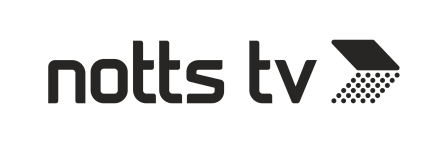 